Jamestown and Plymouth Colonies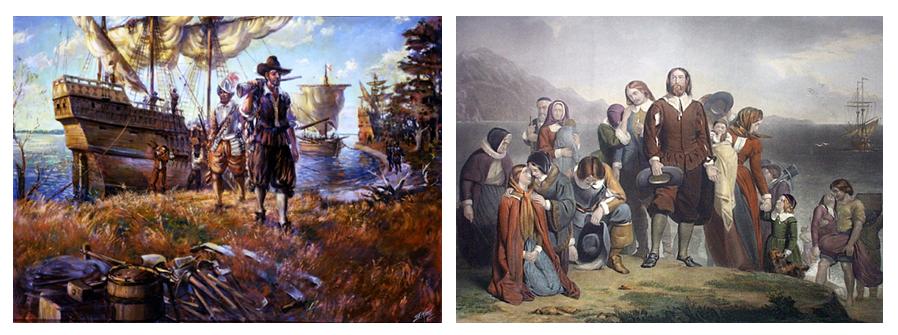 What I KNOW.What I WANT to know.What I LEARNED.